CFP: The 8th IEEE International Conference on Big Data Security on Cloud (IEEE BigDataSecurity 2022)May 6th-8th, 2022, Jinan, Chinahttp://www.cloud-conf.net/datasec/2022/index.htmlMany novel techniques and applications are invented based on the rapid development of big data. Today, some aspects for both scientific research and people’s daily life have been influenced by big data based technology such as artificial intelligence, cloud computing, and Internet of Things. Providing security and privacy for big data storage, transmission, and processing have been attracting much attention in all big data related areas. IEEE BigDataSecurity 2022 addresses this domain and aims to gather recent academic achievements in this field.Security and robustness on Artificial Intelligence is the second concentration of IEEE BigDataSecurity 2022. The emerging needs for building reliable and robust AI models in Big Data and Cloud environments with security and privacy guaranteed have attracted attention from a number of different perspectives. The new methods deployed in Big Data and Cloud environment have covered distinct dimensions, such as robust deep learning, secure deep learning/machine learning, multi-party computing, edge/fog computing, energy consumptions, high performance, and heterogeneous resources, cloud models, heterogeneous architecture, tele-health, resource allocation, load balance, multimedia, and QoS, etc.Topics of particular interest include, but are not limited to: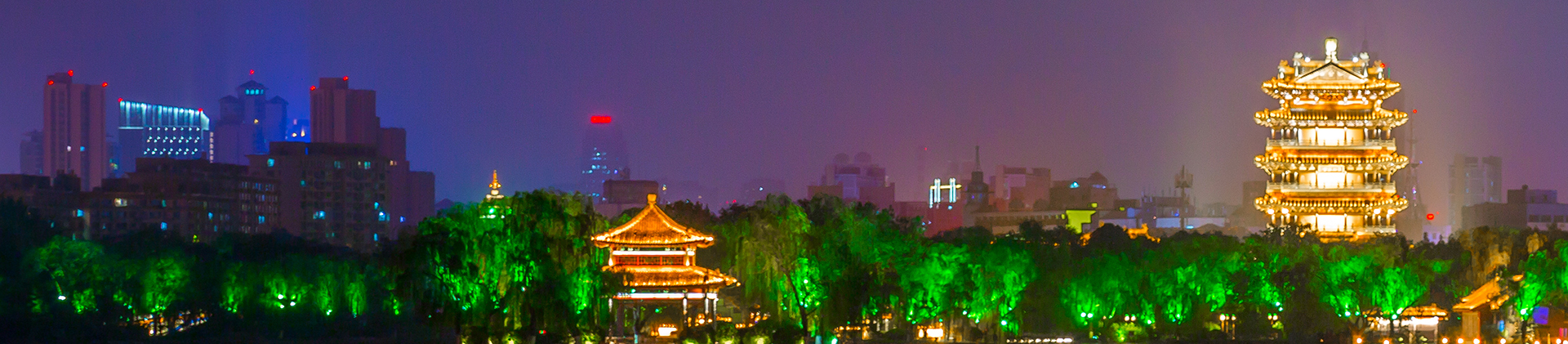 Artificial intelligence securityNovel big data security issuesNovel big data privacy issuesBlockchain-based security mechanismBlockchain-based big data sharingSecurity and privacy issues in blockchainBig data security issues in IoTBig data security issues in cloud computingBig data privacy in cloud computingBig data storage, integration, service, miningVirtualization for big data on cloudMapReduce with cloud for big data processingHeterogeneous architecture for cloud computingDynamic resource sharing algorithm for cloudsLoad balance for cloud computingMobile cloud computingMobile commerce security and privacyGreen cloud computingCyber Security in emergent technologiesCyber hacking, next generation fire wallCyber monitoring, incident responseDatabase security, data center securityCyber threat intelligenceSensor network security in cloud computingSecurity policy and legal considerationsCloud and networking securityCloud computing and networking modelsEmbedded system securityCommitteesGeneral ChairHongjun Dai, Shandong University, China Program ChairsYang Xiang, Deakin University, AustraliaYongxin Zhu, Shanghai Jiao Tong University, ChinaImportant DatesPaper submission: January 1st, 2022   Author notification: February 1th, 2022 Camera-Ready: March 1st, 2022 Registration: March 1st, 2022 Conference date: May 6th-8th, 2022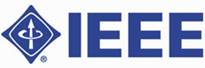 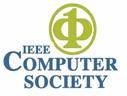 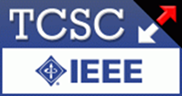 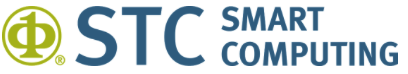 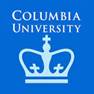 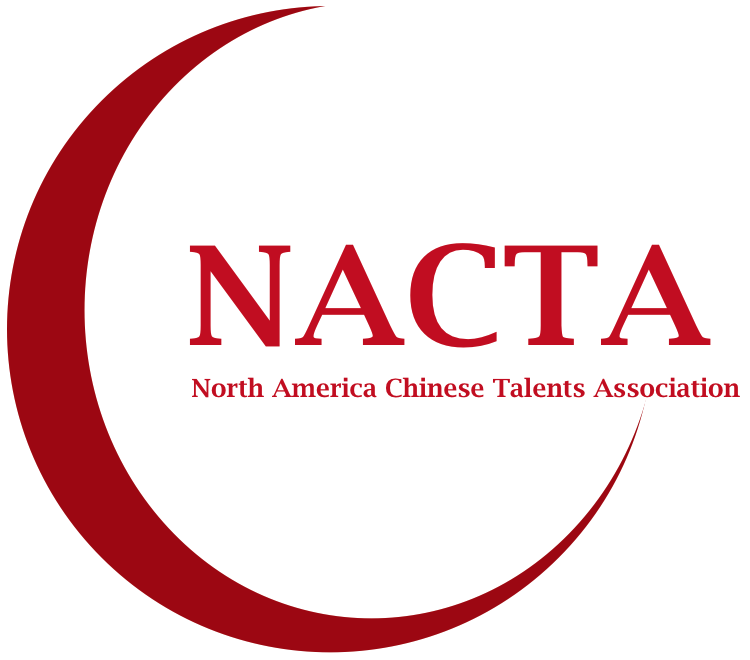 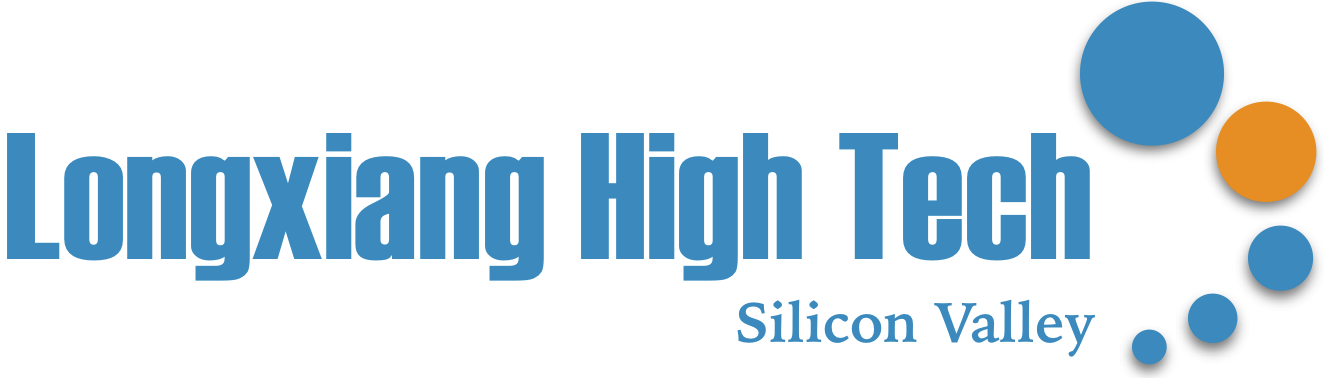 